JOY 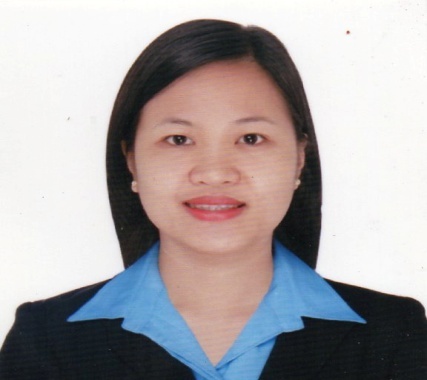 Doha, QatarC/o- +971504973598Joy.345035@2freemail.com 	CAREER OBJECTIVE:To obtain a position that will enable me to use my knowledge in accounting.SUMMARY OF QUALIFICATIONSOver 7 years of work experience with background in accounting and auditing.A flexible professional who can easily adapt to a new environment and can deal with different kind of people.Self-motivated, hardworking and trustworthy.PERSONAL INFORMATIONNationality:	FilipinoBirth Date:	March 15, 1984Gender:		FemaleMarital Status:  Single	PROFESSIONAL EXPERIENCESSeptember 2016 - PresentPosition: Personal Accountant to the CEOEmployer: Staff Source International – Doha, QatarLook after all the investments of the CEO.Set up accounting system for the newly opened businesses.Handle all the financial transactions of the CEO.April 2015 – August 2016Position: AccountantEmployer: Qatar Maid Service/Staff Source International–Doha, QatarPrepare monthly financial reports of the 2 companies for the management.Record and review the daily transactions of the 2 companies.Monitor the daily cash position of the companies’ bank accounts.Handles cheque issuances for disbursements.Handles petty cash fund.Review accounts payable and arrange for payments.Prepare lapsing schedule for fixed assets.Prepare schedule for annual audit.May 2013- April 2015Position: Accounting StaffEmployer: San Andres Fishing Industries, Inc. - PhilippinesPrepare monthly bank reconciliation.Make adjusting entries regarding cash transactions when neededPrepare lapsing schedule for the company’s fixed assets.Reconcile the balances of the fixed assets subsidiary ledger to the general ledger.Record monthly depreciation for all fixed assets.Prepare schedules relating to fixed assets and bank reconciliation for annual audit.October 2012- April 2013Position: Accounting StaffEmployer: San Andres Fishing Industries, Inc. – Indonesia BranchMonitordaily cash on hand.Prepare invoices for accounts receivable and collect on due date.Handle accounts payable and arrange for payments.Monitor employees’ cash advances.Computeand distribute staff incentives.Preparemonthly sales report, summary of expenses and cash flow with attachments and send to main office.Act as a purchaser in the absence of the purchasing officer.Assists in the operation department in the absence of the operation in charge.Develop harmonious relationships between employees.May 2012- October 2012Position: Accounting StaffEmployer: San Andres Fishing Industries, Inc. - PhilippinesPrepare cheque voucher for company’s disbursements.Enter disbursement transactions in the accounting system.Prepare lapsing schedules for company’s fixed assets.Record fixed assets acquisitions and dispositions.Reconcile the balances of the fixed assets subsidiary ledger to the general Ledger.Record monthly depreciation for all fixed assets.Prepare schedules relating to fixed assets and check vouchers for annual audit.June 2010 – May 2012Position: Audit StaffEmployer: San Andres Fishing Industries (Prime Holdings)-PhilippinesExecute process review for the designated affiliated company.Review and analyze the process and make recommendations when needed.Execute financial audit.Prepare audit report addressed to the audit head after financial audit of the assigned accounts.Observe inventory count of an affiliated company at year end.Assists the accounting department of an affiliated company that needs assistance.February 2010 -	May 2010Position: Accounting StaffEmployer: Toyota General Santos - PhilippinesReview and encode daily sales report to the accounting system.Monitors petty cash fund.Review cashier’s report daily and execute cash count before bank deposit.Prepares cheque and cheque voucher in the absence of the assigned personnel.October 2008 – 	February 2009Position: Accounting ClerkEmployer: Decoarts Marketing - PhilippinesReview and enter daily sales report of five branches to the accounting system.Coordinate with branch cashiers/head when problem arises.EDUCATIONMarch 2007	Bachelor of Science in Accountancy			Ramon Magsaysay Memorial Colleges		General Santos City, PhilippinesAWARDS:Excellence in Accountancy Studies (Gold Medalist)Service AwardeeAFFILLIATIONSA.Y. 2006-2007  President                           A.Y.2005-2006   Vice PresidentJunior Philippine Institute of AccountantsRamon Magsaysay Memorial Colleges Chapter		General Santos City, PhilippinesSEMINARS ATTENDEDAugust 1, 2014 Succeeding Business Regional Tripartite Wages and Productivity Board XIINational Wages and Productivity CommissionDepartment of Labor and Employment                General Santos City, PhilippinesApril 27, 2012 Fraud Investigation and Dispute seminarSGV			Davao City, Philippines